ПОСТАНОВЛЕНИЕАдминистрации муниципального образования«Заревское сельское поселение»                           от 16.03.2020 года №  27-П                                                        п. ЗаревоОб утверждении Административного Регламентапо    предоставлению    муниципальной     услуги в    виде    выдачи     справок       администрациейЗаревского   сельского поселения               В соответствии с Конституцией   Российской   Федерации от 12 декабря 1993 года, главой 3 Федерального закона от 06.10.2003 № 131-ФЗ «Об общих принципах организации местного самоуправления в Российской Федерации», Федерального закона № 419 от 01.12.2014г «О внесении изменений в отдельные законодательные акты РФ по вопросам социальной защиты инвалидов в связи с ратификацией Конвенции о правах человека», № 472 ФЗ от 27.12.2019 года “О внесении изменений в Градостроительный кодекс Российской Федерации и отдельные законодательные акты Российской Федерации”, Устава    муниципального   образования «Заревское  сельское   поселение» администрация Заревского сельского поселения  ПОСТАНОВЛЯЕТ:1. Утвердить Административный Регламент по предоставлению муниципальной услуги в виде выдачи справок администрацией Заревского сельского поселения согласно приложения. 2. Считать утратившим силу Постановление № 17/1 от 31.12.2010 Об утверждении Административного Регламента по    предоставлению    муниципальной     услуги в    виде    выдачи     справок       администрацией Заревского   сельского поселения3.Настоящее Постановление подлежит обнародованию.4. Контроль за выполнением настоящего постановления оставляю за собой. Глава МО «Заревское   сельское  поселение»           А.А. Синяков                                                                                       Приложение к административному регламентуАдминистративный Регламент по предоставлению муниципальной услуги в виде выдачи справок администрацией Заревского сельского поселения1. Общие положения1.1. Административный регламент по предоставлению муниципальнойуслуги по выдаче справок, относящихся к ведению органов местногосамоуправления, в том числе справки: справки о составе семьи, о совместномпроживании ребенка с родителем ( усыновителем, опекуном,попечителем),справки о месте фактического проживания, справки о принятии наследства,справки о наличии личного подсобного хозяйства, выписки из похозяйственной книги, справки о регистрации по месту жительства, справки о том что гражданин трудовой книжки не имеет, справки о воспитании детей до 8 лет, справки о печном отоплении, справки о том, кто является собственником домовладения (далее – Административный регламент) разработан в целях повышения эффективности и качества работы по выдаче справок и определяет сроки, последовательность действий (административных процедур) специалистов Администрации муниципального образования (далее Администрация) при предоставлении муниципальной услуги.Термины и определения, применяемые в настоящем административномрегламенте:а) справка – документ, составленный на бланке администрации, имеющийюридическую силу и содержащий документную информацию о предметезапроса с указанием дела и номера страницы, на основании которого онасоставлена;б) выписка – документ, составленный на бланке администрации, дословновоспроизводящий часть текста документа, относящийся к определенному факту,событию, лицу, с указанием дела и номеров листов единицы хранения;1.2. Выдача справок, выписок подразумевает исполнение запросов по темам: о составе семьи, о совместном проживании ребенка с родителем (усыновителем, опекуном,попечителем), справки о месте фактическогопроживания, справки о принятии наследства, справки о наличии личногоподсобного хозяйства,выписки из похозяйственной книги, справки орегистрации по месту жительства, справки о том что гражданин трудовойкнижки не имеет, справки о воспитании детей до 8 лет,справки о печномотоплении,справки о том, кто является собственником домовладения1.3. Получателями муниципальной услуги являются физические и юридические лица, индивидуальные предприниматели, обращающиеся в Администрацию за получением муниципальной услуги.1.4. Непосредственное предоставление муниципальной услугиосуществляет ведущий специалист отдела социального развития июридического анализа Администрации муниципального образования«Заревское сельское поселение». Сведения о местонахождении и графикеработы администрации муниципального образования «Заревское сельскоепоселение»:1.5. За предоставлением муниципальной услуги заявитель можетобратиться как в устной форме , так и с заявлением по форме приложения 2 кнастоящему административному регламенту в администрацию муниципального образования «Заревское сельское поселение» Заревского района Республики Адыгея по адресу: 385445, Республики Адыгея, Шовгеновский район, поселок Зарево, ул. Пролетарская, 5.График работы: понедельник, вторник, среда, четверг, пятница с 9-00 до13-00, с 13-48 до 17-00.Телефон: 8(87773) 9-41-24.Электронная почта: zarevskoepos@mail.ru1.6. Информацию о порядке предоставления муниципальной услугизаявитель может получить:- непосредственно в администрации муниципального образования«Заревское сельское поселение»;- с использованием средств телефонной связи;- на информационном стенде в администрации муниципальногообразования «Заревское сельское поселение»;- с использованием информационной сети «Интернет», на официальномсайте администрации муниципального образования «Заревское сельскоепоселение»- www.zarevo-01.ru.Информацию о процедуре предоставления муниципальной услуги можнополучить по номеру телефона 8(87773) 9-41-24.На информационном стенде в помещении, предназначенном для приемадокументов для предоставления муниципальной услуги, администрациимуниципального образования «Заревское сельское поселение», размещаетсяследующая информация:- извлечения из законодательных и иных нормативных правовых актов,содержащих нормы, регулирующие деятельность по оказанию муниципальнойуслуги;- текст Административного регламента с приложениями;- перечень документов, необходимых для предоставления муниципальнойуслуги, и требования, предъявляемые к этим документам;-образцы оформления документов, необходимых для предоставлениямуниципальной услуги;-месторасположение, график (режим) работы, номера телефонов, адресэлектронной почты администрации муниципального образования «Заревскоесельское поселение», где заявители могут получить муниципальную услугу;- основания отказа в предоставлении муниципальной услуги.1.7 Формирование и направление межведомственного запроса,изложить в следующей редакции:Основанием для осуществления административной процедуры, связаннойс формированием и направлением межведомственных запросов, является прием заявления о предоставлении муниципальной услуги и отсутствие документов, необходимых для предоставления муниципальной услуги, предусмотренных пунктом 2.6 настоящего Регламента.В течении трех рабочих дней, следующих за днем обращения, документы,необходимые для предоставления муниципальной услуги, запрашиваютсядолжностным лицом Администрации, ответственным за направлениемежведомственных запросов в соответствии с настоящим Регламентом.Межведомственный запрос администрации Заревского сельского поселения опредставлении документов (их копии или сведения, содержашиеся в них),необходимых для предоставления государственной или муниципальной услуги с  использованием межведомственного информационного взаимодействия должен содержать предусмотренный законодательством Российской Федерации идентификатор сведений о физическом лице (при наличии), если документы и информация запрашиваются в отношении физического лица, а также указание на базовый государственный информационный ресурс, в целях ведения которого запрашиваются документы и информация, или в случае, если такие документы и информация не были представлены заявителем, следующие сведения, если дополнительные сведения не установлены законодательнымактом Российской Федерации:- наименование органа или организации, направляющихмежведомственный запрос;- наименование органа или организации, в адрес которых направляетсямежведомственный запрос;- наименование государственной или муниципальной услуги, дляпредоставления которой необходимо представление документа и (или)информации, а также, если имеется, номер (идентификатор) такой услуги вреестре государственных услуг или реестре муниципальных услуг;- указание на положения нормативного правового акта, которымиустановлено представление документа и (или) информации, необходимых для предоставления государственной или муниципальной услуги, и указание на реквизиты данного нормативного правового акта;- сведения, необходимые для представления документа и (или)информации, установленные административным регламентом предоставления государственной услуги или административным регламентом предоставления муниципальной услуги, а также сведения, предусмотренные нормативными правовыми актами как необходимые для представления таких документа и (или) информации;- контактная информация для направления ответа на межведомственныйзапрос;- дата направления межведомственного запроса;- фамилия, имя, отчество и должность лица, подготовившего инаправившего межведомственный запрос, а также номер служебного телефонаи (или) адрес электронной почты данного лица для связи;- информация о факте получения согласия, предусмотренного частью 5статьи 7 Федерального закона от 27.07.2010г. №210-ФЗ «Об организациипредоставления государственных и муниципальных услуг» (при направлениимежведомственного запроса в случае, предусмотренном частью 5 статьи 7настоящего Федерального закона от 27.07.2010г. №210-ФЗ «Об организациипредоставления государственных и муниципальных услуг»).Согласно статье 7.2 Федерального закона от 27.07.2010г. №210-ФЗ «Оборганизации предоставления государственных и муниципальных услуг» срокподготовки и направления ответа на межведомственный запрос о представлении документов и информации, указанных в пункте 2 части 1 статьи 7 настоящего Федерального закона, для предоставления государственной или муниципальной услуги с использованием межведомственного информационного взаимодействия не может превышать пятнадцати рабочих дней (два рабочих дня - при осуществлении государственного кадастрового учета и (или) государственной регистрации прав на объекты недвижимости) со дня поступления межведомственного запроса в орган или организацию, предоставляющие документ и информацию, если иные сроки подготовки и направления ответа на межведомственный запрос не установлены федеральными законами, правовыми актами Правительства РоссийскойФедерации и принятыми в соответствии с федеральными законаминормативными правовыми актами субъектов Российской Федерации.Результатом административной процедуры является получениеАдминистрацией документов, необходимых для предоставлениямуниципальной услуги.Способ фиксации результата административной процедуры – регистрацияответа на межведомственный запрос в журнале регистрации входящейкорреспонденции.2. Стандарт предоставления муниципальной услуги, единый стандарт.2.1. Административный Регламент по    предоставлению  муниципальной     услуги в    виде    выдачи     справок       администрацией Заревского   сельского поселения. 2.2. Муниципальную услугу предоставляет администрациямуниципального образования «Заревское сельское поселение» Обеспечение предоставления муниципальнойуслуги осуществляется ведущим специалистом администрации муниципального образования «Заревское сельское поселение» Запрещается требовать от заявителя:- представления документов и информации или осуществления действий,представление или осуществление которых не предусмотрено нормативнымиправовыми актами, регулирующими отношения, возникающие в связи спредоставлением муниципальной услуги;- представления документов и информации, которые находятся враспоряжении администрации поселения, государственных органов, иныхорганов местного самоуправления и (или) подведомственным им организаций, участвующих в предоставлении муниципальной услуги, за исключением документов, указанных в части 6 статьи 7 Федерального закона от 27 июля 2010г. N 210-ФЗ "Об организации предоставления государственных и муниципальных услуг" (Собрание законодательства Российской Федерации, 2010, N 31, ст. 4179; 2011, N 15, ст. 2038; N 27, ст. 3880).2.3. Результатом предоставления муниципальной услуги является:- выдача заявителю «справки о составе семьи, о совместном проживанииребенка с родителем ( усыновителем, опекуном,попечителем), справки о месте фактического проживания, справки о принятии наследства, справки о наличии личного подсобного хозяйства,выписки из похозяйственной книги, справки о регистрации по месту жительства, справки о том что гражданин трудовой книжки не имеет, справки о воспитании детей до 8 лет,справки о печном отоплении, справки о том, кто является собственником домовладения выписки из похозяйственной книги о наличии у гражданина права на земельный участок»;- отказ в выдаче «справки о составе семьи, о совместном проживанииребенка с родителем ( усыновителем, опекуном,попечителем), справки о месте фактического проживания, справки о принятии наследства, справки о наличии личного подсобного хозяйства,выписки из похозяйственной книги, справки о регистрации по месту жительства, справки о том что гражданин трудовой книжки не имеет, справки о воспитании детей до 8 лет,справки о печном отоплении ,справки о том, кто является собственником домовладения».2.4. Срок предоставления муниципальной услуги составляет не более30 рабочих дней со дня подачи в установленном порядке заявления обисполнении муниципальной услуги с приложением всех документов,предусмотренных в пункте 2.6. настоящего административного регламента.2.5. Предоставление муниципальной услуги осуществляется всоответствии со следующими нормативными правовыми актами:Конституцией Российской Федерации от 12 декабря 1993 года;Налоговым кодексом Российской Федерации;Федеральным законом от 21.07.1997 № 122-ФЗ «О государственной регистрации прав на недвижимое имущество и сделок с ним»;Федеральным законом от 06.10.2003 года №131-ФЗ «Об общих принципах организации местного самоуправления в Российской Федерации»;Федеральным законом от 02.05.2006 №59-ФЗ «О порядке рассмотрения обращений граждан Российской Федерации»;Федеральным законом от 30.12.2006 № 271-ФЗ «О розничных рынках и о внесении изменений в Трудовой кодекс Российской Федерации»);   Федеральным законом от 09.02.2009   № 8-ФЗ «Об обеспечении доступа к информации о деятельности государственных органов и органов местного самоуправления»;Указом Президента Российской Федерации от 14.11.2002 № 1325 «Об утверждении Положения о порядке рассмотрения вопросов гражданства Российской Федерации»;   Постановлением Правительства Российской Федерации от 11.11.2005 г. № 679 «О порядке разработки и утверждения административных регламентов исполнения государственных функций (предоставление государственных услуг);   Постановлением Правительства Российской Федерации от 14.12.2005 № 761 «О предоставлении субсидий на оплату жилого помещения и коммунальных услуг»;Постановлением Правительства Российской Федерации от 28.12.2006 № 827 «Об утверждении Правил предоставления из федерального бюджета субсидий бюджетам субъектов Российской Федерации на возмещение части затрат на уплату процентов по кредитам, полученным гражданами, ведущими личное подсобное хозяйство, в Российских кредитных организациях в 2006 - 2007 годах на срок до 5 лет» Постановлением Правительства Российской Федерации 30.12.2006 № 873 «О порядке выдачи государственного сертификата на материнский (семейный) капитал»;   Постановление Правительства Российской Федерации от 04.02.2009 г. № 90 «О распределении и предоставлении субсидий из федерального бюджета бюджетам субъектам Российской Федерации на возмещение части затрат на уплату процентов по кредитам, полученным в российских кредитных организациях, и займам, полученным в сельскохозяйственных кредитных потребительских кооперативах»;   Постановлением Министерства труда и социального развития Российской Федерации и Пенсионного фонда Российской Федерации от 27.02.2002 г. № 16/19 па «Об утверждении Перечня документов, необходимых для установления трудовой пенсии и пенсии по государственному пенсионному обеспечению в соответствии с федеральными законами «О трудовых пенсиях в Российской Федерации» и «О государственном пенсионном обеспечении в Российской Федерации»;Приказом Министерства регионального развития Российской Федерации и Министерства здравоохранения и социального развития Российской Федерации от 26.05.2006 № 58/403 «Об утверждении Методических рекомендаций по применению Правил предоставления субсидий на оплату жилого помещения и коммунальных услуг»;Приказом Министерства обороны Российской Федерации от 13.01.2008 № 5 «О погребении погибших (умерших) военнослужащих, граждан, призванных на военные сборы, и лиц, уволенных с военной службы»;Законом РА «О порядке рассмотрения обращений граждан»; 2.6. Для получения муниципальной услуги заявитель представляетследующие документы:2.6.1. для выдачи справки о составе семьи, совместном проживанииребенка с родителем(усыновителем, опекуном, попечителем):-паспорт Заявителя;-свидетельства о рождении иждивенцев (детей);2.6.2. для выдачи справки о месте фактического проживания:– паспорт Заявителя;2.6.3. для выдачи справки для предъявления в нотариальнуюконтору о принятии наследства:– паспорт Заявителя (наследника);– свидетельство (копия) о смерти наследодателя;2.6.4. для выдачи справки о наличии личного подсобного хозяйства(оналичии земельного участка):- паспорт.2.6.5. для выдачи справки-характеристики домовладения:– паспорт Заявителя;– технический паспорт домовладения.2.6.6. для выдачи справки -выписки из похозяйственной книги :- заявление заявителя;– копия паспорта Заявителя.2.6.7. для выдачи справки о воспитании детей до 8 лет:– паспорт Заявителя;- свидетельство о рождении.2.6.8. для выдачи справки о том что гражданин трудовой книжки неимеет:– паспорт Заявителя;2.6.9. для выдачи справки о печном отоплении:– паспорт Заявителя;2.6.10. для выдачи справки о том,кто является собственникомдомовладения :паспорт заявителя-собственника;свидетельство о государственном праве собственности или Выписка изЕдиного Государственного Реестра Недвижимости.2.6.11. для выдачи справки для предъявления в нотариальную конторуо фактическом принятии наследства:- паспорт Заявителя;- справка от квартального;- свидетельство (копия) о смерти наследодателя;2.6.13.Для выдачи справки о регистрации по месту жительства:– паспорт Заявителя;Адыгея по адресу: 385445, Республики Адыгея, Шовгеновский район, поселок Зарево, ул. Пролетарская, 5.График работы: понедельник, вторник, среда, четверг, пятница с 9-00 до13-00, с 13-48 до 17-00.Заявитель имеет право представить письменный запрос с использованиемпочтовой связи, посредством электронных средств связи (Интернет, электронная почта).2.7. Основаниями для отказа в приеме документов, необходимых дляпредоставления муниципальной услуги являются:- несоответствие хотя бы одного из документов по форме или содержаниютребованиям действующего законодательства, а также содержание в документе неоговоренных приписок и исправлений;- предоставление поддельных документов, документов, утративших силу,недействительных документов;- обращение за получением муниципальной услуги ненадлежащего лица;- представителем не представлена оформленная в установленном порядкедоверенность на осуществление действий;- в заявлении содержатся нецензурные либо оскорбительные выражения,угрозы жизни, здоровью и имуществу должностного лица, а также членов егосемьи;- в заявлении не указаны фамилия обратившегося гражданина;- отсутствуют необходимые документы, указанные в пункте 2.6административного регламента, о чем заявитель письменно уведомляется;- от гражданина поступило заявление о прекращении рассмотренияобращения;- текст письменного обращения не поддается прочтению;- исполнение документов карандашом.2.8. Оснований для приостановления предоставления муниципальнойуслуги не имеется.При принятии решения об отказе в предоставлении муниципальной услугизаявителю направляется (выдается) уведомление об отказе с указанием причин отказа.2.9. Муниципальная услуга предоставляется на бесплатной основе.2.10. Информация о порядке предоставления муниципальной услугипредоставляется бесплатно.2.11. Максимальное время ожидания в очереди при подаче запроса опредоставлении муниципальной услуги не должно превышать 30 минут.Максимальное время ожидания в очереди для получения результатапредоставления муниципальной услуги не должно превышать 20 минут.2.12. Срок регистрации запроса заявителя о предоставлении муниципальной услуги осуществляется в системе документооборота администрации муниципального образования «Заревское сельское поселение» в течение 3 (трех) дней с момента их поступления. В случае поступления обращений в день, предшествующий праздничным или выходным дням, их регистрация может производиться в рабочий день, следующий за праздничными или выходными днями. На запросе ставится входящий номер и дата регистрации.2.13. Требования к местам предоставления  муниципальной услуги, в              которых предоставляются муниципальная услуга2.13.1 Помещения, в которых предоставляется муниципальная услуга, должны соответствовать санитарно-гигиеническим правилам и нормативам, правилам пожарной безопасности, безопасности труда. Помещения оборудуются системами кондиционирования (охлаждения и нагревания) и вентилирования воздуха, средствами оповещения о возникновении чрезвычайной ситуации. На видном месте размещаются схемы размещения средств пожаротушения и путей эвакуации людей, а также кнопка вызова для людей с ограниченными возможностями. Предусматривается оборудование доступного места общественного пользования (туалет).2.13.2. Инвалидам обеспечиваются следующие условия доступности в здание, (включая помещения), в котором предоставляется муниципальная услуга:2.13.3. возможность беспрепятственного входа в здание (включая помещения) и выхода из них;2.13.4.  возможность самостоятельного передвижения по территории здания (включая помещения) в целях доступа к месту предоставления муниципальной услуги, в том числе с помощью работников Администрации либо МФЦ;2.13.5.  возможность посадки в транспортное средство и высадки из него перед входом в здание (включая помещения), и при необходимости, с помощью работников Администрации либо МФЦ;2.13.6.  сопровождение инвалидов, имеющих стойкие нарушения функции зрения и самостоятельного передвижения по территории здания (включая помещение);2.13.7.  содействие инвалиду при входе в здание (включая помещения) и выходе из него, информирование инвалида о доступных маршрутах общественного транспорта;2.13.8.  надлежащее размещение носителей информации, необходимой для обеспечения беспрепятственного доступа инвалидов к зданию (включая помещение) и муниципальной услуге, с учетом ограничений их жизнедеятельности, в том числе дублирование необходимой для получения муниципальной услуги звуковой и зрительной информации, а также надписей, знаков и иной текстовой и графической информации знаками, выполненными на контрастном фоне;2.13.9.  обеспечение допуска в здание (включая помещение), в котором предоставляется муниципальная услуга, собаки-проводника при наличии документа, подтверждающего ее специальное обучение, выданного по форме и в порядке, утвержденных приказом Министерства труда и социальной защиты Российской Федерации от 22.06.2015 № 386н «Об утверждении формы документа, подтверждающего специальное обучение собаки-проводника, и порядка его выдачи».2.13.10.   Для ожидания заявителями приема, заполнения необходимых для получения муниципальной услуги документов отводятся места, оборудованные стульями, столами (стойками) для возможности оформления документов, обеспечиваются ручками, бланками документов.2.13.12.   В помещениях, в которых предоставляется муниципальная услуга на видном, доступном месте, размещаются информационные стенды, которые содержат следующую информацию:2.13.13.  текст административного регламента (полная версия на Интернет-сайте и извлечения на информационном стенде);2.13.14.  блок-схема и краткое описание порядка предоставления муниципальной услуги;2.13.15. перечень документов, необходимых для предоставления муниципальной услуги.2.14. Показателями оценки доступности муниципальной услугиявляются:- транспортная доступность к местам предоставления муниципальнойуслуги;- обеспечение возможности направления запроса в администрациюпоселения по электронной почте;- размещение информации о порядке предоставления муниципальнойуслуги в едином портале государственных и муниципальных услуг;- обеспечение предоставления муниципальной услуги с использованиемвозможностей Портала государственных и муниципальных услуг РеспубликиАдыгея;- размещение информации о порядке предоставления муниципальнойуслуги на Интернет-сайте муниципального образования www.admgsp.ru;2.14. Показателями оценки качества предоставления муниципальнойуслуги являются:- соблюдение срока предоставления муниципальной услуги;- соблюдение сроков ожидания в очереди при предоставлениимуниципальной услуги;- отсутствие поданных в установленном порядке жалоб на решения илидействия (бездействие), принятые или осуществленные при предоставлениимуниципальной услуги;- возможность досудебного (внесудебного) рассмотрения жалоб в процессеполучения муниципальной услуги.2.15. Особенности предоставления муниципальной услуги в многофункциональных центрах предоставления государственных и муниципальных услуг.В МФЦ при предоставлении муниципальной услуги осуществляются следующие действия:- информирование граждан о порядке предоставления муниципальной услуги;- прием документов;- направление документов для рассмотрения в Администрацию;- информирование Заявителя (Представителя Заявителя) о ходе и результатах исполнения муниципальной услуги;- выдача Заявителю (Представителю Заявителя) решения Предоставление информации об объектах  недвижимого имущества, находящихся в муниципальной собственности и  предназначенных для сдачи в аренду.2.16.  Особенности предоставления муниципальной услуги в электронной форме.При предоставлении муниципальной услуги в электронной форме осуществляются:1) предоставление в установленном порядке информации Заявителю (представителю Заявителя) и обеспечение доступа Заявителя (представителя Заявителя) к сведениям о муниципальных услугах;2) подача Заявителем (представителем Заявителя) запроса и иных документов, необходимых для предоставления муниципальной услуги, и прием таких запроса и документов с использованием информационно-технологической и коммуникационной инфраструктуры, в том числе единого портала государственных и муниципальных услуг (функций) и (или) регионального портала государственных и муниципальных услуг;3) получение Заявителем (Представителем Заявителя) сведений о ходе выполнения запроса о предоставлении муниципальной услуги.2.17. Круг заявителейЗаявителями при предоставлении муниципальной услуги являются – физическое или юридическое лицо (за исключением государственных органов и их территориальных органов, органов государственных внебюджетных фондов и их территориальных органов, органов местного самоуправления) либо их уполномоченные представители, обратившиеся в орган, предоставляющий муниципальную услугу, с запросом о предоставлении муниципальной услуги, в том числе в порядке, установленном статьей 15.1 Федерального закона от 27.07.2010 № 210-ФЗ «Об организации предоставления государственных и муниципальных услуг», выраженным в устной, письменной или электронной форме (далее – заявление).2.18. Способ направления запроса о предоставлении услугиЗаявление может быть подано заявителем в  администрацию сельского поселения одним из следующих способов: - лично;- через законного представителя;- почтой;- по электронной почте.Также заявление о выявленных опечатках и (или) ошибках может быть подано в МФЦ заявителем лично или через законного представителя, а также в электронной форме через Единый портал и/или Региональный портал, с момента реализации технической возможности.2.16. Порядок исправления допущенных опечаток и ошибок в выданных в результате предоставления муниципальной услуги документах2.16.1. В случае необходимости внесения изменений в решение по результату предоставления муниципальной услуги,  в связи с допущенными опечатками и (или) ошибками в тексте заявитель направляет заявление 2.16.2. Заявление может быть подано посредством Единого портала, Регионального портала, а также непосредственно в орган, предоставляющий муниципальную услугу.2.16.3. Срок внесения изменений в решение по результату предоставления муниципальной услуги, составляет 3 рабочих дня с момента выявления допущенных опечаток и ошибок или регистрации заявления, поступившего от заявителя (представителя заявителя).2.17. Порядок выдачи дубликата документа, выданного по результатам предоставления муниципальной услуги, исчерпывающий перечень оснований для отказа в выдаче этого дубликата.2.17.1. для получения муниципальной услуги заявитель представляет в администрацию поселения  при личном обращении или по почте, электронной почте, через Единый портал:2.17.2. заявление на имя Главы поселения  на бумажном носителе или в электронной форме с использованием сети «Интернет»;2.17.3.  паспорт или иной документ, удостоверяющий личность, в случае обращения заявителя - физического лица (при личном обращении - оригинал; при письменном обращении - копию; при обращении по электронной почте или через Единый портал - электронный образ документа);2.17.4. документ, подтверждающий полномочия представителя заявителя, в случае обращения представителя заявителя (при личном обращении представителя заявителя - оригинал, при письменном обращении - копию; при обращении по электронной почте или через Единый портал - электронный образ документа);2.18. Порядок  получения заявителем сведений, в том числе в электронной форме, о ходе рассмотрения запроса  о предоставлении услуги.Сведения о ходе рассмотрения запроса направляются заявителю одним из следующих способов: - лично;- через законного представителя;- почтой;- по электронной почте.2.19. Способы получения Заявителем результатов предоставления муниципальной услуги 2.19.1 Заявитель уведомляется о ходе рассмотрения и готовности результата предоставления Муниципальной услуги следующими способами: 2.19.2  Через Личный кабинет на РПГУ. 2.19.3 .Заявитель может самостоятельно получить информацию о готовности результата предоставления Муниципальной услуги посредством: 11 сервиса РПГУ «Узнать статус Заявления»; по номеру телефона 8(87773) 9-41-21. 2.19.4 .Результат получения Муниципальной услуги направляется Заявителю в форме электронного документа в Личный кабинет на РПГУ. 2.19.5  Дополнительно, Заявителю обеспечена возможность получения результата предоставления Муниципальной услуги в МФЦ  в форме экземпляра электронного документа на бумажном носителе. В этом случае работником МФЦ распечатывается из Модуля Единой информационной системы оказания услуг, установленного в МФЦ (далее – Модуль МФЦ ЕИС ОУ) экземпляр электронного документа на бумажном носителе, подписанный ЭП уполномоченного должностного лица Администрации, заверяется подписью уполномоченного работника МФЦ и печатью МФЦ.3.Состав, последовательность и сроки выполнения административных процедур, требования к порядку их выполнения3.1. Предоставление муниципальной услуги «Выдача справки о составесемьи, о совместном проживании ребенка с родителем (усыновителем,опекуном, попечителем), справки о месте фактического проживания, справки о принятии наследства, справки о наличии личного подсобногохозяйства, выписки из похозяйственной книги, справки о регистрации по месту жительства, справки о том что гражданин трудовой книжки не имеет, справки о воспитании детей до 8 лет, справки о печном отоплении, справки о том, кто является собственником домовладения» включает в себя следующиеадминистративные процедуры (действия):- прием и регистрация документов;- проверка на правильность заполнения запроса заявления;- выдача документов или письма об отказе.3.2. Основанием для начала административных действий являетсяобращение заявителя муниципальной услуги к должностному лицуадминистрации муниципального образования «Заревское сельское поселение»в здании администрации или на сайт администрации в информационно-телекоммуникационной сети «Интернет».3.3. Основанием для начала предоставления муниципальной услугиявляется предоставление комплекта документов, предусмотренных пунктом 2.6. настоящего Административного регламента, направленных заявителем по почте или доставленных в Администрацию Заревского сельского поселения.а) Представление документов заявителем при личном обращении.Специалист Администрации Заревского сельского поселения,ответственный за выдачу справок о составе семьи, о совместномпроживании ребенка с родителем ( усыновителем, опекуном,попечителем),справки о месте фактического проживания, справки о принятии наследства,справки о наличии личного подсобного хозяйства,выписки из похозяйственной книги, справки о регистрации по месту жительства, справки о том что гражданин трудовой книжки не имеет, справки о воспитании детей до 8 лет,справки о печном отоплении, справки о том, кто является собственником домовладения:- устанавливает предмет обращения, устанавливает личность заявителя,проверяет документ, удостоверяющий личность, соответствие документов и(или) их копий требованиям предусмотренных пунктом 2.6. настоящегоАдминистративного регламента;- направляет заявителя в приѐмную для фиксации получения документовпутем внесения регистрационной записи в книгу учета входящих документов,где указывается:- регистрационный номер;- дату приема документов;- наименование заявителя;- наименование входящего документа;- дату и номер исходящего документа заявителя.На заявлении проставляется штамп установленной формы с указаниемвходящего регистрационного номера и даты поступления документов;Секретарь передает заявителю второй экземпляр заявления (копия), апервый экземпляр помещает в дело документов, передаѐт Главе Администрациивсе документы в день их поступления.Регистрация документов осуществляется специалистом в деньпоступления документов.Общий максимальный срок приема документов от физических лиц недолжен превышать 10 минут.б) Направление документов по почте.Специалист Администрации Заревского сельского поселения,ответственный за прием и регистрацию документов вносит в книгу учетавходящих в Администрацию Заревского сельского поселения документовзапись о приеме документов, в том числе:- регистрационный номер;- дату приема документов;- наименование заявителя;- наименование входящего документа;- дату и номер исходящего документа заявителя;На заявлении заявителя проставляется штамп установленной формы суказанием входящего регистрационного номера и дата поступления документов.В день поступления документов специалист Администрации Заревскогосельского поселения, ответственный за прием и регистрацию документов, всепоступившие по почте документы передаѐт Главе администрации.3.4. Проверка на правильность заполнения запроса заявления.Основанием для начала административной процедуры на правильностьзаполнения заявления является получение визы Главы сельского поселения.Ответственным за исполнение данной административной процедурыявляется специалист отдела земельно-имущественных отношенийадминистрации Заревского сельского поселения.Срок исполнения данной административной процедуры составляет неболее 1 рабочего дня.Специалист администрации Заревского сельского поселения,ответственный за предоставление муниципальной услуги:- проверяет соответствие заявления требованиям, установленным пунктом2.7. настоящего административного регламента, путемсопоставления представленного заявителем заявления с требованиями к егооформлению;- в случае не соответствия заявления требованиям, установленным пунктом2.7 Административного регламента, специалист администрации Заревскогосельского поселения, ответственный за предоставление муниципальной услуги, в течение 3 (трех) дней с момента регистрации заявления готовит уведомление об отказе в предоставлении муниципальной услуги и передает его на рассмотрение Главе Заревского сельского поселения;- Глава Заревского сельского поселения рассматривает уведомление оботказе и подписывает уведомление об отказе в предоставлении муниципальной услуги.- специалист администрации Заревского сельского поселения в течениетрех дней со дня регистрации заявления направляет подписанное уведомление об отказе заявителю по почте. При личной явке заявителя причины отказа могут быть сообщены в устной форме;- в случае отсутствия в заявлении оснований для отказа в предоставлениимуниципальной услуги специалист администрации Заревского сельскогопоселения, ответственный за предоставление муниципальной услуги,принимает решение о подготовке справки о составе семьи, о совместномпроживании ребенка с родителем ( усыновителем, опекуном,попечителем),справки о месте фактического проживания, справки о принятии наследства,справки о наличии личного подсобного хозяйства,выписки из похозяйственной книги, справки о регистрации по месту жительства, справки о том что гражданин трудовой книжки не имеет, справки о воспитании детей до 8 лет,справки о печном отоплении,справки о том, кто является собственником домовладения.3.4. Подготовка выписки из похозяйственной книги о наличии угражданина права на земельный участок.- Специалист, ответственный за предоставление муниципальной услуги,при отсутствии оснований для отказа в предоставлении муниципальной услуги, готовит справку о составе семьи, о совместном проживании ребенка сродителем ( усыновителем, опекуном, попечителем), справки о местефактического проживания, справки о принятии наследства, справки о наличии личного подсобного хозяйства, выписки из похозяйственной книги, справки о регистрации по месту жительства, справки о том что гражданин трудовой книжки не имеет, справки о воспитании детей до 8 лет, справки о печномотоплении, справки о том, кто является собственником домовладения и передает ее в порядке делопроизводства Главе на подпись;- После подписи справки о составе семьи, о совместном проживанииребенка с родителем ( усыновителем, опекуном,попечителем), справки о месте фактического проживания, справки о принятии наследства, справки о наличии личного подсобного хозяйства, выписки из похозяйственной книги, справки о регистрации по месту жительства, справки о том что гражданин трудовой книжки не имеет, справки о воспитании детей до 8 лет,справки о печном отоплении, справки о том, кто является собственником домовладения Главой, специалист, ответственный за предоставление муниципальной услуги проставляет на ней печать администрации.4. Порядок и формы контроля за предоставлением муниципальнойуслуги4.1. Текущий контроль соблюдения последовательности действий,определенных административным регламентом по предоставлениюмуниципальной услуги (далее – текущий контроль), осуществляется Главой МО «Заревское сельское поселение».Текущий контроль осуществляется путем проверок соблюдения иисполнения специалистом положений настоящего административногорегламента, иных нормативных правовых актов.4.2. Контроль полноты и качества предоставления муниципальной услугивключает в себя выявление и устранение нарушений прав заявителя.4.3. Должностные лица за решения и действия (бездействие), принимаемые(осуществляемые) в ходе исполнения муниципальной услуги, несутответственность в соответствии с законодательством Российской Федерации и должностными инструкциями.5. Досудебный (внесудебный) порядок обжалования решений идействий (бездействия) органа, предоставляющего муниципальную услугу, а также их должностных лиц5.1. Заявители имеют право на обжалование действий (бездействия)должностных лиц, предоставляющих муниципальную услугу: в досудебномпорядке путем обращения в порядке подчиненности к главе администрации; в судебном порядке в соответствии с действующим законодательством.5.2. Жалоба в письменной форме должна содержать следующуюинформацию: фамилия, имя, отчество заявителя; почтовый адрес заявителя, по которому должен быть направлен ответ; наименование органа,осуществляющего предоставление услуги, и (или) фамилия, имя, отчестводолжностного лица (при наличии информации), решение, действие(бездействие) которого обжалуется; существо обжалуемого действия(бездействия) и решения.5.3. Дополнительно могут быть указаны: причины несогласия собжалуемым действием (бездействием) и решением; обстоятельства, наосновании которых заявитель считает, что нарушены его права, свободы изаконные интересы, созданы препятствия к их реализации либо незаконновозложена какая-либо обязанность, требования об отмене решения, о признании незаконным действия (бездействия) и решения; иные сведения, которые заявитель считает необходимым сообщить.5.4. Жалоба подписывается заявителем с указанием даты. К жалобе могутбыть приложены копии документов, подтверждающие изложенные в жалобеобстоятельства. В таком случае в жалобе приводится перечень прилагаемых к ней документов.5.5. Если документы, имеющие существенное значение для рассмотренияжалобы, отсутствуют или не приложены к обращению, заявитель впятидневный срок уведомляется (письменно, либо с использованием средствтелефонной связи, либо по электронной почте) о том, что рассмотрение жалобы и принятие решения будут осуществляться без учета доводов, в подтверждение которых документы не представлены.5.6. Поступившая к должностному лицу администрации МО «Заревскоесельское поселение» жалоба регистрируется в установленном порядке.5.7. Должностные лица администрации: обеспечивают объективное,всестороннее и своевременное рассмотрение обращения, в случаенеобходимости - с участием заявителя, направившего жалобу, или его законного представителя; вправе запрашивать необходимые для рассмотрения жалобы документы и материалы в других органах, за исключением судов, органов дознания и органов предварительного следствия; по результатам рассмотрения жалобы принимают меры, направленные на восстановление или защиту нарушенных прав, свобод и законных интересов Заявителя, дают письменныйответ по существу поставленных в жалобе вопросов.5.8. Письменная жалоба, поступившая к должностному лицуадминистрации, рассматривается в течение 30 дней со дня регистрации жалобы.5.9. В случае если текст жалобы не поддается прочтению, ответ на жалобуне дается, о чем сообщается заявителю, направившему жалобу, если егофамилия и почтовый адрес поддаются прочтению.5.10. В случае если в жалобе содержится вопрос, на который многократнодавались письменные ответы по существу в связи с ранее направляемымижалобами, и при этом в жалобе не приводятся новые доводы илиобстоятельства, должностное лицо администрации вправе принять решение обезосновательности очередной жалобы и прекращении переписки с заявителем по данному вопросу. О принятом решении уведомляется заявитель, направивший жалобу.5.11. Если в результате рассмотрения жалоба признана обоснованной, тодолжностным лицом, рассматривающим жалобу, принимается решение опривлечении к ответственности в соответствии с действующимзаконодательством специалиста, ответственного за действие (бездействие) ирешения, осуществляемые (принятые) в ходе предоставления услуги наосновании настоящего административного регламента.В случае установления в ходе или по результатам рассмотрения жалобыпризнаков состава административного правонарушения или преступлениядолжностное лицо, наделенное полномочиями по рассмотрению жалобнезамедлительно направляет имеющиеся материалы в органы прокуратуры.5.12. Обращения считаются разрешенными, если рассмотрены всепоставленные в них вопросы, приняты необходимые меры и даны письменные ответы.5.13. Заявитель может сообщить о нарушении своих прав и законныхинтересов, противоправных решениях, действиях или бездействиидолжностных лиц, о нарушении положений административного регламента,некорректном поведении или нарушении служебной этики по номеру телефона, предоставляющего муниципальную услугу.Приложение 1к административному регламентуБЛОК-СХЕМАПОСЛЕДОВАТЕЛЬНОСТИ ДЕЙСТВИЙ ПО ПРЕДОСТАВЛЕНИЮМУНИЦИПАЛЬНОЙ УСЛУГИ "ВЫДАЧА ВЫПИСКИ ИЗПОХОЗЯЙСТВЕННОЙ КНИГИ О НАЛИЧИИУ ГРАЖДАНИНА ПРАВА НА ЗЕМЕЛЬНЫЙ УЧАСТОК"1.Прием и регистрация заявления.2.Рассмотрение заявления.3.Проверка заявления и приложенных документов, подготовка справкио составе семьи, о совместном проживании ребенка с родителем (усыновителем, опекуном, попечителем), справки о месте фактическогопроживания, справки о принятии наследства, справки о наличии личногоподсобного хозяйства, выписки из похозяйственной книги, справки орегистрации по месту жительства, справки о том что гражданин трудовойкнижки не имеет, выписки из домовой книги, справки о воспитании детей до 8 лет, справки о печном отоплении, справки о том, кто является собственником домовладения».4.Подготовка заявителю мотивированного заключения об отказе в выдачесправок.5.Подписание справок.6.Обжалование действий (бездействие) должностных лиц.  Приложение № 2к Административному регламенту по    предоставлению    муниципальной     услуги в    виде    выдачи     справок    администрацией   Заревского   сельского поселения. Информация по вопросам предоставления муниципальной услуги (выдача справок)     1. Приём обращений граждан по выдаче справок осуществляется в администрации Заревского сельского поселения, по адресу: Республика Адыгея, Шовгеновский район,п. Зарево,ул. Пролетарская ,5.в рабочие дни по вторникам и пятницам с 8.00 час. до 11.00 час.   Ответственный работник за оформление и выдачу справок специалист администрации Конозенко Наталья Александровна. Рабочий телефон: 88777394124  Информация о муниципальной услуге размещена на официальном сайте сельского поселения zarevo-01@mail/ru.Электронная почта сельского поселения – zarevskoepos @mail/ru.  Приложение № 3к Административному регламенту по    предоставлению    муниципальной     услуги в    виде    выдачи     справок    администрацией   Заревского   сельского поселения. Информация об ответственных работниках, в чьи обязанностинепосредственно включены вопросы выдачи справок. 1.Трофимов Иван Сергеевич-заместитель главы администрации      Заревского сельского поселения.               2.Яцева Татьяна Владимировна- главный специалист- финансист                 3.Хамерзокова Юлия Рамазановна -ведущий специалист администрации.                                                                      4.. Конозенко Наталья Александровна- специалист администрации.Приложение 4к Административному регламенту по выдаче справок в администрациимуниципального образования "Заревское сельское поселение"Перечень справок, выдаваемых гражданам администрацией муниципального образования"Заревское сельское поселение"  26. Справка характеристика на домовладение.                                                                                                          Приложение 5к Административному регламенту по выдаче справок в администрациимуниципального образования "Заревское сельское поселение"Главе муниципального образования "Заревское сельское поселение" СИНЯКОВУ АНАТОЛИЮ АЛИКОВИЧУ                                                                                                          (Ф.И.О.)от _______________________________,                                                                                                                                      (Ф.И.О.)проживающему(ей) по адресу:____________________________________________________________________,  паспорт: серия ______ номер ______выдан ____________________________________________ «__» _____ _____г.ЗаявлениеПрошу оформить заказ на муниципальную услугу выдача справки __________________________________________________________________           (наименование справки)для ее предоставления в ____________________________________________                                                                            (наименование учреждения, куда предоставляется справка)  С целью___________________________________________________________                                                                                                                  ( указать цель предоставления справки).«____»__________20__г.                                            _______________          дата                                                                                              подпись                                                                                             Приложение 6                                                                                             к РегламентуПеречень оснований для отказа гражданину в предоставлении муниципальной услугиГражданину может быть отказано в получении муниципальной услуги по следующим основаниям:	1. В случае не предоставления необходимых документов для осуществления муниципальной услуги.2. В случае отказа заказчиком в предоставлении сведений, необходимых для регистрации обращения.3. В случае нарушения заказчиком способа получения муниципальной услуги.4. В случае отсутствия у администрации поселения правовых оснований осуществления муниципальной услуги.5. В случае отсутствия в перечне выдаваемых справок администрацией поселения запрашиваемого варианта справки.6. В случае нарушения в оформлении доверенности для заказа и (или) получения муниципальной услуги иным физическим лицом.7. В случае выполнения администрацией поселения одной и той же муниципальной услуги более трех раз и не получении ее заказчиком по его вине.8. В случае выявления администрацией поселения ложных сведений, предоставленных заказчиком при оформлении муниципальной услуги.                                                                                                                         Приложение 7                                                                                        к Регламенту                                                                                                                    (образец)Журнал учета заказов на муниципальную услугу                                                                                                          Приложение 8к Административному регламенту по выдаче справок в администрациимуниципального образования "Заревское сельское поселение"Главе муниципального образования "Заревское сельское поселение" ___________________________________________                                                                                                          (Ф.И.О.)от _______________________________,                                                                                                                                      (Ф.И.О.)проживающему(ей) по адресу:____________________________________________________________________,  паспорт: серия ______ номер ______выдан ____________________________________________ «__» _____ _____г.ЗаявлениеПрошу выдать дубликат документа на ранее предоставленную муниципальную услугу по выдачи справки __________________________________________________________________                                  (наименование справки)для ее предоставления в ____________________________________________                                                                            (наименование учреждения, куда предоставляется справка)  С целью___________________________________________________________                                                                                                                  ( указать цель предоставления справки).«____»__________20__г.                                            _______________          дата                                                                                              подпись                                                                                                          Приложение 9к Административному регламенту по выдаче справок в администрациимуниципального образования "Заревское сельское поселение"Главе муниципального образования "Заревское сельское поселение" ________________________________________________                                                                                                          (Ф.И.О.)от _______________________________,                                                                                                                                      (Ф.И.О.)проживающему(ей) по адресу:____________________________________________________________________,  паспорт: серия ______ номер ______выдан ____________________________________________ «__» _____ _____г.Заявление    Прошу исправить допущенные опечатки и ошибки в ранее выданных в результате предоставления муниципальной услуги документах по выдачи справки __________________________________________________________________                                  (наименование справки)для ее предоставления в ____________________________________________                                                                            (наименование учреждения, куда предоставляется справка)  С целью___________________________________________________________                                                                                                                  ( указать цель предоставления справки).«____»__________20__г.                                            _______________          дата                                                                                              подписьРеспублика  АдыгеяШовгеновский районАдминистрацияМуниципального образования«Заревское сельское поселение»385445,п.Зарево,ул. Пролетарская,5Тел.факс (887773)94-1-24email zarevskoepos@mail.ru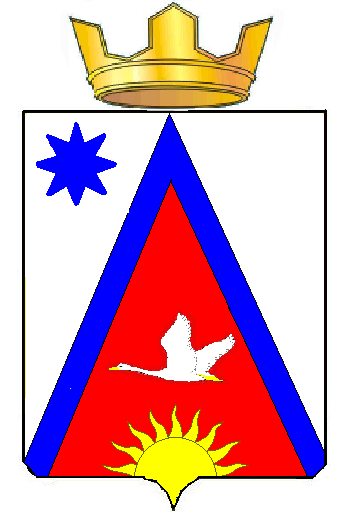 Адыгэ РеспубликэмШэуджен райониадминистрацие         образованиеу Заревско къоджэ псэупIэ чIыпIэм385445, къ.Зарево,ур.Пролетарскэм ыцI, 5Тел.факс (887773)94-1-24email zarevskoepos@mail.ruВид справки(Все справки предоставляются при предъявлении паспорта гражданина Российской Федерации, обратившегося за услугой)1.О составе семьи2.О составе семьи (о совместном проживании ребенка с родителем (усыновителем, опекуном, попечителем)3.О составе семьи (о лицах, зарегистрированных по месту жительства заявителя)4.О наличии печного отопления и составе семьи5.Об иждивении6.О месте фактического проживания7.О совместном проживании8.О совместном проживании, использовании наследуемого имущества9.О наличии личного подсобного хозяйства10.Справка (выписка из похозяйственной книги)11.О наличии приусадебного участка12.О строениях, расположенных на земельном участке13.О наличии у гражданина права на земельный участок14.О непринятии участия в приватизации15.О регистрации по месту жительства16.О воспитании детей до достижения возраста 8 лет17.Об уходе за ребенком18.О том, что гражданин нигде не работает и трудовой книжки не имеет19.Об установлении (изменении) адреса объекта недвижимого имущества20.О месте захоронения21.О жилой площади22. Об обособленности земельного участка23. О том, что за умершим числится земельный участок.24. О смежных землепользователях.25.Справка характеристика на домовладение.№Дата и время обращенияФ.И.О. получателя справки, место жительства, место регистрацииФ.И.О.написавшего заявление на выдачу справки, место жительства, место регистрацииВид необходимой справкиПредставленные документы и их данныеДата и время выдачи справки123